Для детей, не посещающих детский сад, организовано представление «Новогодние чудеса с Фиксиками». Присутствовало 15 детей.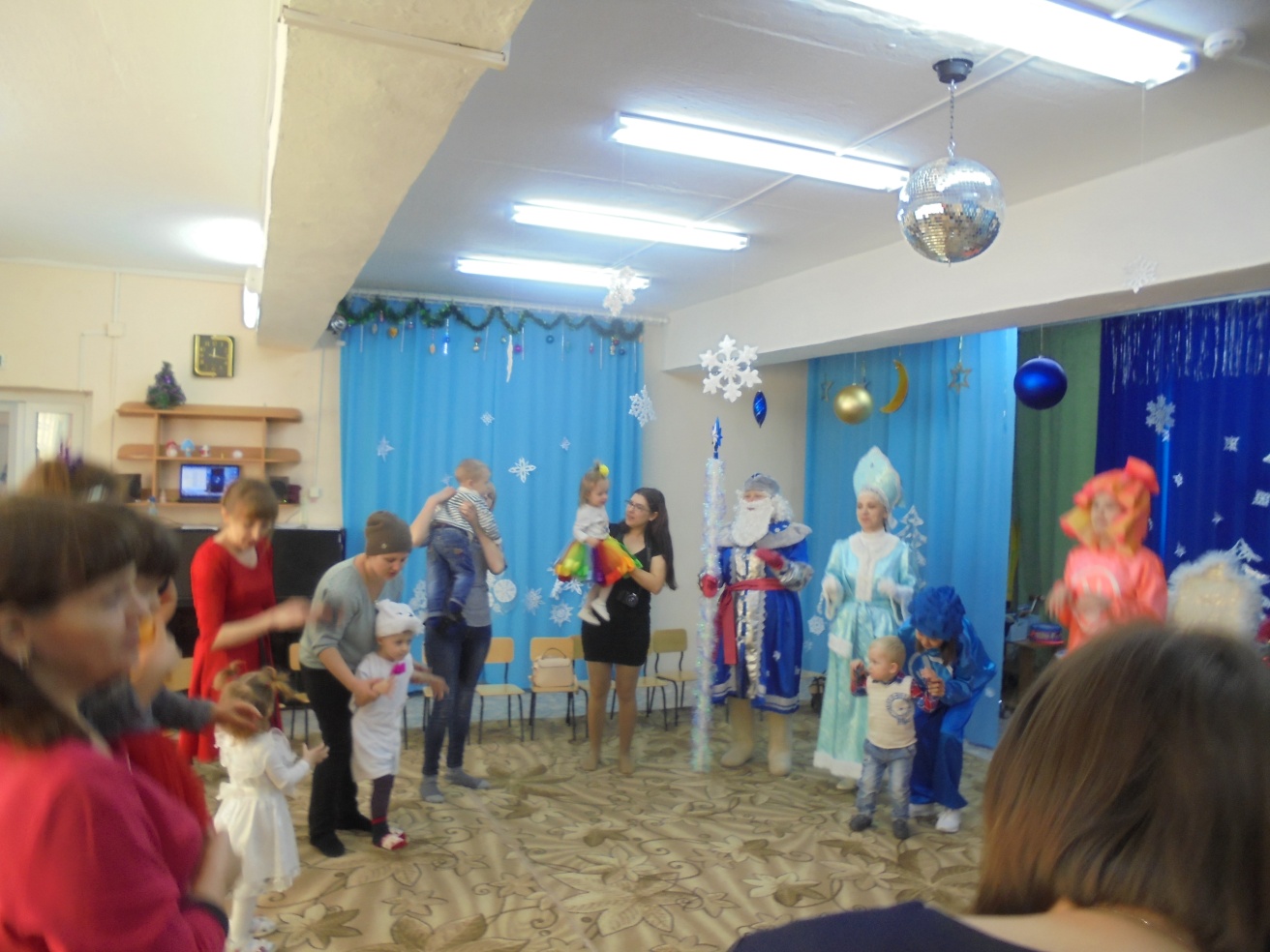 